Higher Degree by Research
HDR53 - Withdrawal Form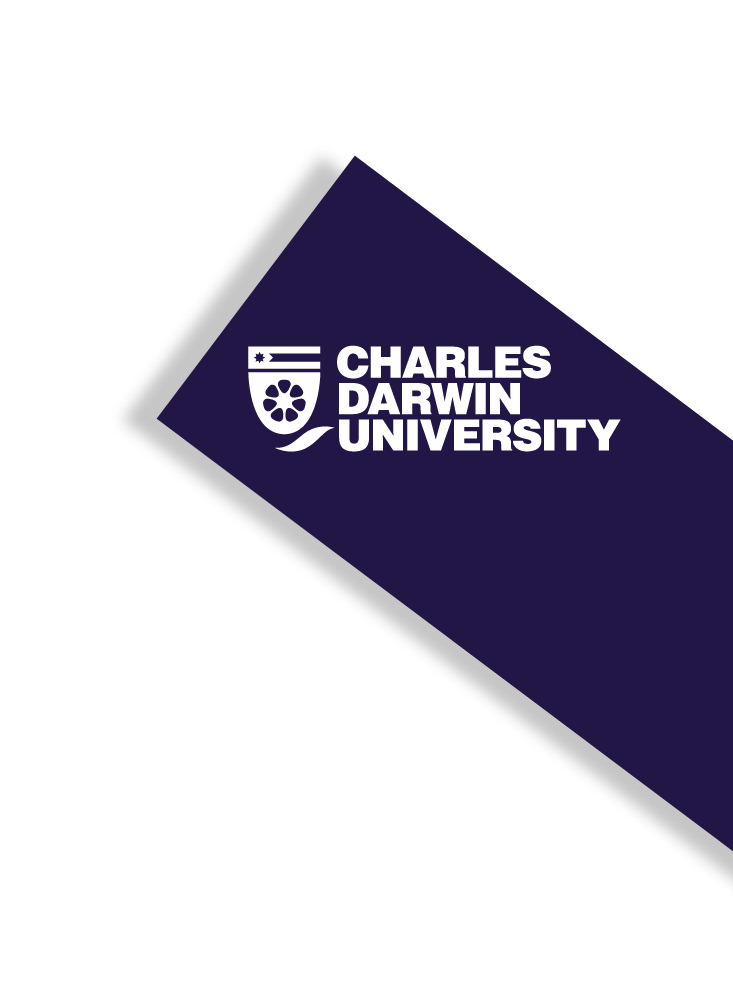 For Research Degree Candidates.	
I wish to withdraw from the following course (please tick):
My reasons for withdrawal are (please tick):
Please include below any additional feedback you would like to provide:
Signatures:Student NumberCourseCandidate’s Family NameGiven NameCurrent Principal SupervisorCollegeDoctor of PhilosophyMasters by ResearchWITHDREW VOLUNTARILY DISSATISFACTION WITH COURSE CONTENTWITHDREW VOLUNTARILY DUE TO EMPLOYMENT REASONSWITHDREW VOLUNTARILY DUE TO FINANCIAL REASONSWITHDREW VOLUNTARILY DUE TO HEALTH REASONSWITHDREW VOLUNTARILY DUE TO REDEPLOYMENT WITH DEFENCE FORCESWITHDREW VOLUNTARILY DUE TO RELOCATION OF RESIDENCE	WITHDREW VOLUNTARILY  DUE TO OTHER REASONSDate for withdrawal to be effective (DD/MM/YYYY):Date for withdrawal to be effective (DD/MM/YYYY):CandidateSigned:Date:Principal SupervisorSigned:Date:College DeanSigned:Date: